莱尼电缆获得CC-Link IE 认证：满足工业4.0快速通讯需求高速，应用广，符合IEEE 以太网标准CC-Link IE为亚洲领先的协议 LEONI也是PROFINET/PROFIBUS以及CLPA用户组织成员 2019年1月30日——莱尼，全球汽车及其他工业领域的能源与数据管理解决方案提供商，现有两款电缆获得CLPA（CC-Link 合作伙伴协会）颁发的CC-Link IE Field认证。此两款电缆保证现场级别的高速连接，可适用于所有工业4.0下的核心网络协议。除了众多PROFINET和工业以太网电缆外, 莱尼产品家族又迎来CC-LINK IE电缆, 它们专为工业应用而设计, 可满足1Gbps 以太网的要求。CC-Link IE电缆适用于 CC-Link 现场总线工业以太网。到目前为止只有含千兆带宽的协议才能作为开放网络，因此, 庞大的数据得以高速传输。其电缆的基本结构与PROFINET电缆相应类别 (Cat 5e 和 Cat 6A) 的构造方式相同。此类电缆由四对绞线和PVC 外护套组成, 具有灵活和阻燃性, 符合IEC 60332-1-2和UL认证。CLPA认证由莱尼中国的常州工厂申请，CLPA团队正式授予莱尼产品测试证书。这说明莱尼工业以太网数据电缆的品质和可靠性受到业界的广泛认可。莱尼始终活跃于CLPA、PROFIBUS、PROFINET等各大用户组织，积极从事电缆技术的创新研发。 相关插图材料可直接在该公告中找到https://www.leoni-factory-automation.com/zh/新闻/详细信息/莱尼电缆获得cc-link-ie-认证满足工业40快速通讯需求/关于莱尼集团莱尼是一家为汽车及其他行业提供能源和数据管理产品、解决方案和服务的全球供应商。价值链包括电线、光纤、标准电缆、特种电缆和装配系统以及智能产品和智能服务。作为创新合作伙伴和解决方案提供商，莱尼通过丰富的开发和系统专业知识为客户提供支持。集团是上市公司，在 31 个国家/地区拥有超过 88,000 名员工，在 2017 年实现了 49 亿欧元的综合销售额。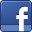 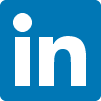 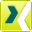 关于CLPACLPA总部位于日本，在全球建立了10个业务基地。我们致力于向世界开放 CC-Link 工业网络。如今需求不再局限于控制, 更要求通过设备的管理和维护以及数据收集功能进而对这个系统进行优化，为此我们开发了 CC-Link IE，一个基于以太网的集成网络。从帮助供应商开发兼容的产品到为我们的用户提供有关FA系统构建的咨询, 我们提供广泛的支持服务。专业报道联系人	经济报道联系人Kirsten Wessels	Sven SchmidtMarketing Automation & Drives	Corporate Public & Media RelationsLEONI Special Cables GmbH	LEONI AG电话	+49 4491-291-152	电话	+49 911 2023-467传真	+49 4491-291-5152	传真	+49 911 2023-231电子邮箱kirsten.wessels@leoni.com 	电子邮箱	presse@leoni.com